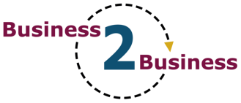 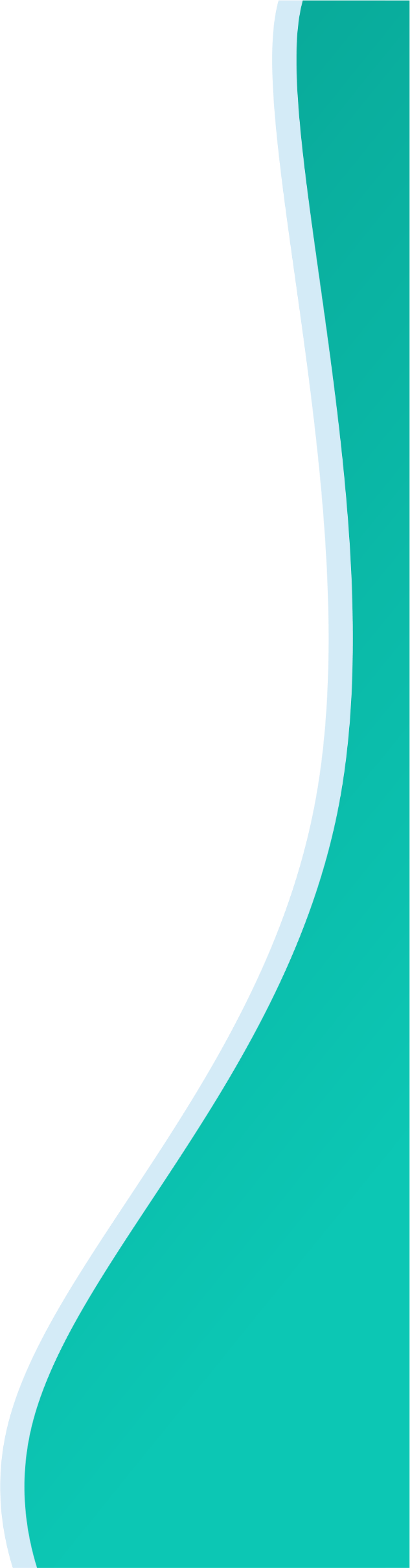 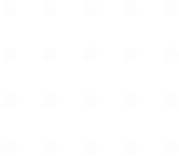 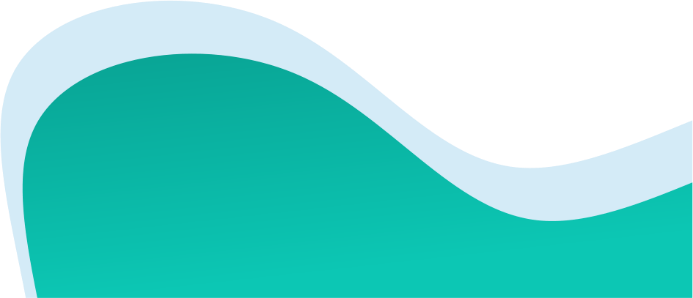 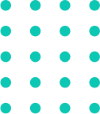 a)     CFO Evolution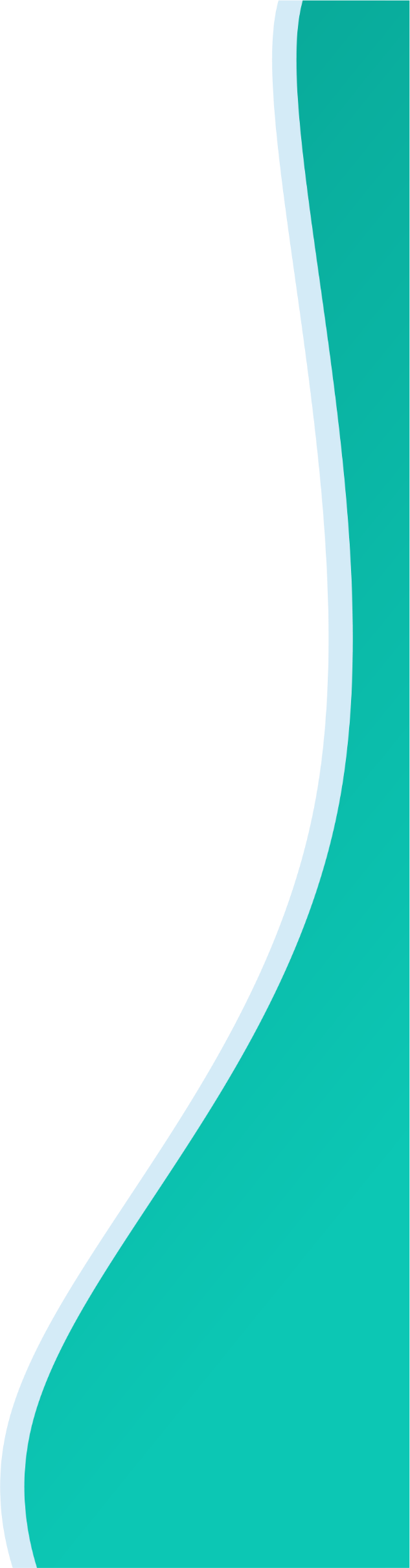 The CFO programme supports hard to help groups who cannot, or cannot effectively, access mainstream education and employability provision through the PES and once released, through community-based learning and further education. The cohort includes “prolific offenders, people who have committed violent or sexual offences and people who present public protection issues”. Participants therefore benefit from focused interventions within a protected environment. CFO Evolution combines previous CF03 Custodial (including CFO3 Wing), CF03 Community and CF03 activity hub delivery. CFO Evolution will be provided in nine lots encompassing a total of 90 prisons and 15 community-based activity hubs (plus satellites). CFO Evolution Support workers/tutors will be embedded in the prison induction programme and be involved in delivering to a greater or lesser extent all the following stages:      Reception and assessment      Support to enter core CFO programme provision (non-formal learning stepping stones into formal education, training and work-based learning within the prison)      CFO wing provision (re-habilitation programme for those with the greatest level of need)      Pre-release support      Through the gate support      CFO activity hub support      Community integration support including further learning /employability provisionThe ITT launches on 2nd May 2023 for nine regional lots with a submission deadline on 2nd June 2023. Contract award is in November 2023 and Go-live in April 2024. a)     Future Skills ProgrammeThe Future Skills Programme (FSP) is a new sector-specific training initiative through the Employability Innovation Fund established through the Prison White Paper 2021. The Authority is seeking suppliers to develop innovative approaches and skills training courses to equip prisoners in the last six months of their sentence with the necessary skills to obtain and sustain jobs for the future. The courses will:       deliver sector-specific training to develop prisoners with the skills and confidence to secure related, local employment on release      be innovative in their delivery design and resources (for example, interactive training sessions, employers meeting with participants throughout the course, use of new technologies etc)       align with employer needs      offer prisoners the opportunity to meet and learn from people working in the sector      create a pipeline of future employees with industry-recognised skills       be delivered in available spaces in prisons (for example, prison grounds, classroom-based learning, or workshops), and      offer training providers and employers the opportunity to collaborate in a new and innovative way      include a job interview for a genuine vacancy and/or job offer for everyone who completes a Future Skills Programme course. The ITT launched on 17th March 2023 for 17 lots across England and Wales. Contract Start is on 17th July 2023 with contract delivery taking place between 2023 and 2025.1.0 Organisation detailsName of organisationName of main contactJob title Contact e-mailContact telephone numberContact mobile numberPlease confirm whether you wish to receive further communications by email or telephone contact about future partnership opportunities, which may include the following but not limited to: opportunity notices, news and events. Upon request, we can provide our privacy notice.Yes No es     0               No     0Head office addressWebsiteType of organisation (public, private, VCS)Number of staff Matrix Accredited?Company / Charity NumberVAT numberLatest Ofsted Grade (for skills providers only)Date of last Ofsted inspection (for skills providers only)Legal statusPrivate Limited Company Public Limited Company  Registered Charity                                  Public Sector Other (please describe): Company1.1 Provider type: Please indicate what type of provider you areHeadingIAG / employability service provider Able to deliver caseworker supported IAG/employability interventions in prisons and/or the community Skills providerAble to deliver long and short skills interventions e.g. Apprenticeships, Functional Skills qualifications, sector-specific work academies, bootcamps etc.Specialist intervention providerAble to deliver developmental activities relevant to offenders to prepare them to progress into education and/or workPartnerDelivery of complementary services such as support linked to accommodation, money management, substance use and relationships 1.2 Services offered: Please indicate which services you can offerHeadingSustained support throughout the customer journey via case workers, key workers, personal advisers and/or mentors Needs assessmentPerson-centred action planningMotivational/developmental activities Employability skills provisionJob matching and application supportSupport to prepare offenders for self-employmentEnglish skills provisionEnglish for speakers of other languages (ESOL) provisionICT skills provision Life skills and / or personal and social development skills provision Sector-based work academy programmes (SWAPs)or other similar intensive short duration pre-employment skills provision/ industry certified training Apprenticeships provisionSupport for people with drug or alcohol dependencyMentoring supportOrganising volunteering opportunities for participants in other organisationsOrganising work experience/job shadowing opportunities for participants in other organisationsIn-work supportDebt, Money Management and financial adviceHousing advice and/or supportSubstance use advice and support to access recovery servicesFamily relationship supportSignposting to local services and community groups to strengthen inclusion and well-beingProviding advice and signposting to other publicly available advice and information services1.3 Service details: Please provide a brief overview of your organisation and a description of your usual service offer for offenders / ex-offenders (max 400 words)1.4 Prior experience: For two publicly funded programmes, please state the:Contract name/funder Delivery Geography Contract start & end date Brief programme overview Performance against target Annual volumes Annual contract value
Contract one (max 300 words)Contract two (max 300 words)1.5 Staff capacity: Please describe the number, expertise and qualifications of staff that are available provide services from summer 2023 onwards (max 300 words)Partner organisation:The support they provide:1.7 Your employer engagement: Please provide a brief description of your employer engagement activity. (300 words)AddressWould you be able to accommodate other partnership providers at this venue?Heading2.0 Please indicate which policies your organisation has developedYesFraud ProtectionData Protection and SecurityEquality and DiversityHealth and SafetyQualitySafeguarding policies and proceduresPrevent Strategy or System in place that has 'due regard' to the risk of participants being drawn into terrorism, including preventing extremists from seeking to radicalise and supporting those learners perceived to be at risk of extremist influences?If you are a relevant commercial organisation as defined by section 54 of the Modern Slavery Act 2015, are you compliant with the annual reporting requirements?Complaints and HarassmentEnvironmental SustainabilityAnti-Bribery PolicyBusiness ContinuityBusiness Code of EthicsDisciplinary & Grievance PolicyWhistle-blowing PolicyRecruitment & Personnel PolicyOther (please state): Are all your delivery managers and staff DBS checked?Yes  No  2.2 Please detail any standards and accreditations your organisation currently holds or is working towardsHeadingAchievedWorking towardsCyber EssentialsCyber Essentials PlusInvestors in peopleMerlin standardMATRIXPQASSOCustomer FirstMomenta AccreditedISO27001ISO9001ISO14001EQFM ExcellenceIPPFTraining Quality StandardTotal Quality Management Disability ConfidentMindful EmployerRace at Work CharterYouth Friendly EmployerBan the Box signatoryOther (please specify)Last financial year turnoverLast financial year profit / lossValue of employer’s liability insuranceValue of public liability insuranceValue of professional indemnity insuranceCan you provide three years’ audited accounts or prepared financial statements(including profit loss and balance sheet)?Yes  No  Has your organisation had any contracts terminated over the last three yearsYes  No  Has a receiving /administrative or winding up order been made against the organisation or an individual or has a winding up order been passed or a receiver, manager, administrator equivalent been appointed?Yes  No  Have any of the Directors, senior managers or trustees of the organisation been found guilty of fraud, been involved in any company which has had a winding up order or had an administrator appointed or been disqualified from being a director?Yes  No  Are there legal proceedings, including bankruptcy or winding up petitions in progress that may affect the performance of contract obligations or has the organisation been prosecuted under EU/National law in the last three years?Yes  No  Has the organisation ever failed to fulfil any obligations regarding the payment of social security/UK taxes or possession of a licence/membership of an organisation where the law required it?Yes  No  2.4 Please include any additional information here that you would like to submit upto 500 words2.5 DeclarationI declare that to the best of my knowledge the information given in this application is reliable, accurate and true (electronic signatures are acceptable)Name: Signature:Position:Authorised to sign on behalf of:Date: